Materiál na rokovanieMestského zastupiteľstvaNávrh na uznesenie:Mestské zastupiteľstvo v Novákochberie na vedomie dohodu o spolupráci a odporúča podpísať Partnerskú zmluvu s mestom Jílové u Prahy, Česká republika.___________________________________________________________________________Dôvodová správaZástupcovia partnerských miest Nováky a Jílové u Prahy sa dohodli, že uzavrú                                  Partnerskú zmluvu, za účelom podpory a rozvoja priateľstva medzi mestami. Starostka mesta Jílové u Prahy bola na zasadnutí zastupiteľstva mesta, konaného 31. 10. 2016, poverená podpisom partnerskej zmluvy.Partnerská smlouvaK lepšímu porozumění mezi evropskými národy,ke vzájemné a přátelské spolupráci uzavírají městaNováky, Slovenská republika	a	Jílové u Prahy, Česká republikaSmlouvu o partnerství měst.          Partnerství má do budoucna rozvinout a zajistit přátelské vztahy obou měst a navázat na společnou historii našich zemí.	Mnohostrannými přátelskými svazky chceme dokázat, že mírové soužití je nejen možné, ale i nutné a důležité a nesmí končit na státní hranici. Setkávání lidí, spolků, církevních obcí, měst a národů naplňuje přátelství a partnerství. Na tomto principu chceme v budoucnosti pracovat.           Oba partneři se zavazují přispět k tomu, aby občané a občanky obou měst se navzájem poznávali a kontakty, především mládeže, byly vedeny v duchu porozumění a vzájemné úcty. Spolupráce obou měst bude podporována na základě oboustranného respektu a partnerského přátelství. Cílem partnerství je:zpřístupnění a opatrování historických, kulturních, přírodních a hospodářských hodnot městnavázání a upevnění přátelství mezi občany našich městpodporování návštěv mezi rodinami, spolky, náboženskými obcemi a jinými organizacemi, výměny žáků a studentůpořádání společných kulturních, uměleckých a sportovních programů a akcí   výměna zkušeností mezi oběma městskými správami rozšiřování vzájemného turistického ruchunavázání a rozvíjení spolupráce mezi podnikateli a podpora těchto aktivitZa město Nováky					Za město Jílové u Prahy	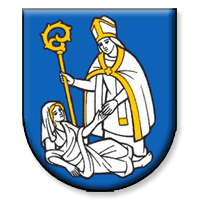 Názov materiáluDohoda o spolupráciDohoda o spolupráciPredkladáRNDr. Daniel DanišPodpis:SpracovateľPodpis:Dátum rokovania14. 12. 201614. 12. 2016Dôvod predloženia